Taming the TongueBless With Your WordsSpeaker: Pastor Jason Perkins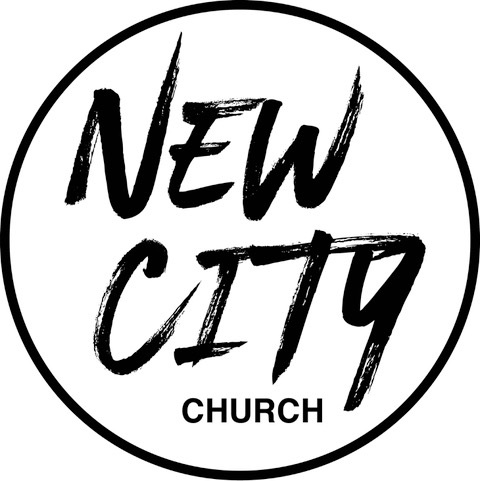 We Exist to: Know God, Love People, and Change LivesWWW.NCCDayton.org  New City Church Information CenterWelcome to New City Church! We are so glad you could join us today. To help ensure a distraction free worship environment, please be sure your phone ringer is set to vibrate. Also, if you need to exit the Worship Center, please do so as quietly as possible. We hope you enjoy today’s worship experience. First Time Visitors: If this is your first visit to New City Church, Welcome! Please be sure to visit the Connect Center to drop off your connect card and receive a “thank you” gift for visiting.Serving Opportunities: If you are interested in volunteering in ministry, please contact the ministry leader (listed below) for more information:Pastor: Jason Perkins: (937)244-5010Children’s Ministry: Courtney Wilson (937)679-2641Praise & Worship: Kyle Fry (937)782-9322Youth Ministry: Mario Velasquez (937)867-6341Food Ministry: Diana Leighner (937)241-8318Other Ministries: Jessica Lucas (937)270-8235TEXT TO GIVE: (937) 770-8080       My Notes:  October & November Events at New City Church10/31/23 Treat-Your-Streets at the Blast Center (2437 Ontario Ave.)                  6:00-8:00pm  11/05/23 – Non-Perishable Food Drive Begins11/7/23 Free Community Meal 5:00pm – 6:00pm11/8/23 Forged Men’s Group (2437 Ontario Ave.) 6:00pm – 7:30pm11/10/23 ALL IN Youth Conference 7:00pm – 10:00pm11/11/23 ALL IN Youth Conference 9:00am – 5:00pm11/13/23 City Sisters (Door #3) 6:30-8:00pm11/21/23 Free Community Meal 5:00pm – 6:00pm11/22/23 Forged Men’s Group (2437 Ontario Ave.) 6:00pm – 7:30pm11/27/23 City Sisters (Door #3) 6:30-8:00pmEvent Help NeededDONATIONS NEEDEDTreat Your Street at the Blast Center on 10/31/23Donations of Candy is needed for this event. Please see Jessie Lucas for Information.VOLUNTEERS NEEDEDTreat Your Street at the Blast Center on 10/31/23 is looking for volunteers to help pass out candy. If you are interested, please contact Jessie Lucas at (937) 270-8235All In Youth Conference Event (November 10-11) is looking for volunteers to help in all areas of the event. If you are interested, please contact Mario Velasquez at (937) 867-6341